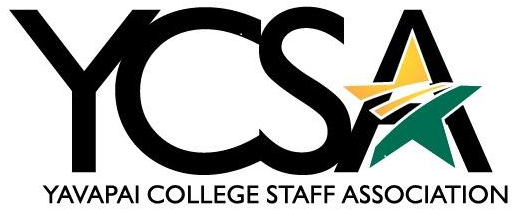 Date 4.8.24Attendance: Julie Galgano, Deanna Mooney, Cheryl Williams, Susanne Baker, Linda Chalcraft, Janet Nix, Shelley Gilliam, Ginney Bilbray, Leslie Sparkman-Winsor, Katherine Anderson, Tabitha FedinaAgenda:General MeetingZoom link: https://yavapai.zoom.us/j/930241747381-2 pm				College Council and College Council Committees update		Janet NixProfessional development day – Janet and Jamie will take the lead of the day but welcome suggestions. No date selected yet. Looking at end of July or even the beginning of Fall semester. Looking at topics. Campus tours for new hires – bus around each campus in one day. Feedback a lot of employees haven’t been able to see the other campuses. Then it will be opened to all employees to take the tours. Hopefully starting the end of May. Do it on a quarterly basis. Engagement results came in they are waiting if there aren’t more than 5 people in a department then it won’t score it. They will group areas together if there aren’t enough people. Once the results are finalized, she will be meeting will directors. Based on the HR retention they are starting to lose people between 6 months to 1 year. Looking at a culinary expansion on the Prescott campus, may end up in building 4. (Just talking about it right now). Students will do internships in the Eatery so they can get real life experience.The Eatery is working on starting up their Food truck, and they will take it to the farmers market on the weekend.Camp update, YC has done its due diligence. It isn’t a done deal, but they are getting close.DGB and I.T.’s Ryan Grey are exploring options for easier participation for public comment in DGB meetings. The Rock House is the main place on the Prescott campus for the DGB and has the technology they need in place, but they need to review other equipment to easily travel to other locations. This was a lengthy conversation at the DGB meeting. For full details of this conversation see the last District Governing Board meeting recording on the DGB website for March 2024.Leave Bank Dr. Nix is still researching the best practice. There was discussion of combining sick and vacation time. The biggest advantage for those who don’t use sick time is you could use it as vacation. When you resign from YC you don’t get paid out sick time only vacation. After 15 years you can get paid a small percentage of their accumulated sick time is paid out.New 8 hours of vacation. Staff will start accruing at a little higher rate to increase vacation by 8 hours.Leave Bank: 1 or 2 people have used it, and a few have donated to it. Looking at a PTO cash out policy.Personal time can be used to fill out Fridays in the summer.Please comment on policy reviews that come out “For, or Against”HR policies can be found- on the employee’s page.For Domestic partnerships – it is too expensive and very complicated to determine.Julie GalganoCollege Council 2.0- No-event winding down for the year. Looking at the schedule of next year and committee updates.Budget- Dr. Ewell has given the updated and the DBG and the budget is moving forward. A 3% raise is built into the budget. Built in retention bonus. This has not been signed off yet.Ginney BilbrayThe date for Professional Development Day for staff has not been decided yet and it will not be this summer because the PAC is getting resurfaced and building 19 will be under construction (the classrooms are not available), so the team is trying to figure out options.It was decided to offer training on the second Thursday of the month four different themes, holistic, stress, personality test, and finances/retirement planning trainings will be offered. These 4 sessions will be offered 3 times each during the year, so there are multiple chances to attend. Building 3-119 will be used when possible. The proposed schedule is 8-8:30 breakfast, 8:30-9:00 YCSA meeting, and 9:00-12:00 training.Deanna MooneyDGB update- Staff Professional Growth funds did have an increase from $25,000 to $50,000 for next year. Ran out of funds in December 2023. 80 people used the funds. Tuition, Conferences, Certifications, and Online Trainings. Form to fill out for after people attended their events. Leslie SparkmanPolicy Review- Stacy Hilton is now the chair, looking at adjusting 10 I.T. policies, and the leave bank.Katherine AndersonElections- Nominations are out 1 nominee for Treasurer, 2 for Vice President, 1 College Counsel.Once she receives them she will reach out to their supervisors to see if they can take on extra opportunities.YCSA Committee UpdatesCommunication – Katherine AndersonNewsletter will be out in MayAwards- Retirements – Susanne Baker8 retirements possibly 2 more. High five award stickers in progress with marketing to come up with a new sticker (cutting back on ruff).Professional Growth – Deanna MooneyNeed clarification on how to give out the Roger run applications- two scholarships for $1,000 each. Executive Board Meeting:2pm-3pm	Summer meetings- no meeting June and JulyBylaws-Edits send to the boardRetreat- Not sure when this is happeningMeeting outline for July 2024- None (Think about the info what we want to share) Meeting room 119Clubs- Staff clubs (Crafting, Kayaking) connect people together that have the same interests – If they need a space like community room (someone in charge) Send out survey – 4 different topics and other space suggesting other, once a month after work hours (YCSA calendar – see what’s happening)